（4602040）「インターネット検索の方法を人に尋ねて理解する」・インターネットを通じて，必要な情報を得る・インターネットの操作に慣れる・インターネットを利用する際に注意すべきことを知る・検索エンジンを使って，必要な情報を探す※1　http://www.google.co.jp/　　※2　http://www.yahoo.co.jp/（１）１：　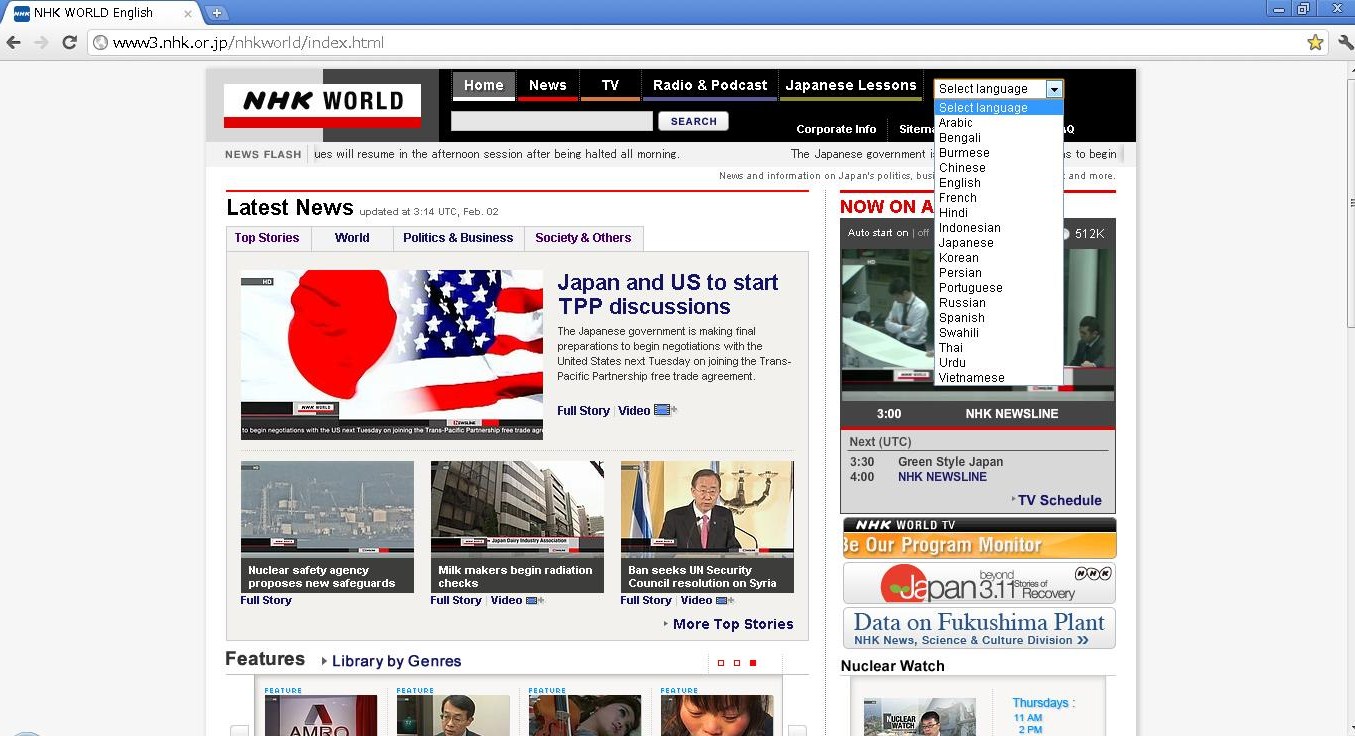 ※NHK WORLD English　　http://www3.nhk.or.jp/nhkworld/（２）２：　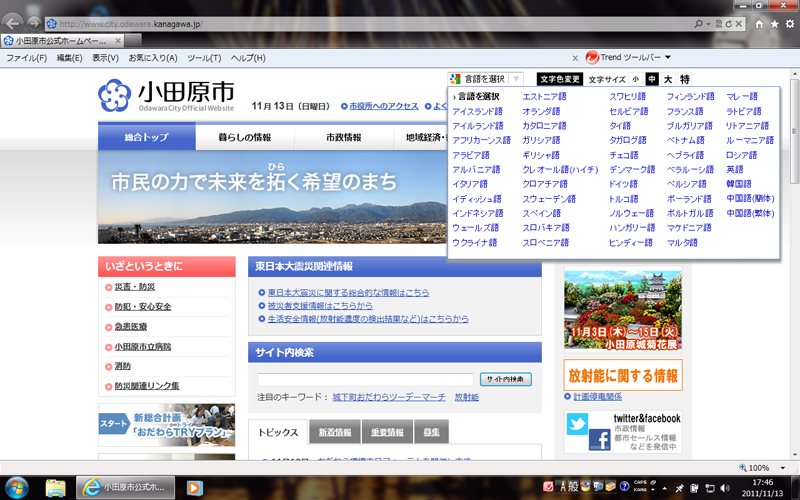 ※小田原市公式ホームページ～市民の力で未来を拓く希望のまち～
http://www.city.odawara.kanagawa.jp/（１）から への きを　べてみよう○①　から まで いていますか。②　みは いつですか。③　は いくらですか。④　りは どこですか。りから どうやって きますか。
りから どのくらい かかりますか。（２）から りまでの （）：　・　は  ですか。は いくらですか。どこで に りえますか。取り上げる生活上の行為の事例（4602040）「インターネット検索の方法を人に尋ねて理解する」教室活動の目標　　－インターネットを通じて，必要な情報を得る教室活動のねらい　－インターネットの操作に慣れる－インターネットを利用する際に注意すべきことを知る－検索エンジンを使って，必要な情報を探す・　　インターネットは，現代では欠かせない情報媒体になりつつありますが，使いこなしている人とそうでない人の格差は開く一方かもしれません。学習者の中にも，母語なら使えるけど日本語ではまだという人もいるでしょうし，母語でも日本語でも難しいという人もいるでしょう。インターネットはおろか，パソコンにすら触ったことがない学習者もいるのではないでしょうか。パソコンに触ったことのない学習者なら，まずはパソコンの電源の投入／切断（ON／OFF）やマウスの操作から始まり，日本語（あるいは母語）でのキーボード入力方法を知る必要があります。その上で，インターネットの使い方を学ぶことになるはずです。
　このように学習者の状況は千差万別です。この教材例では基本的なパソコン操作ができる段階の学習者を想定していますが，利用経験や生活上のニーズなどに応じて，ステップを考えながら教室活動を進めていきたいところです。・　最初にイラスト・写真シート「ウェブブラウザと検索エンジン」（p.228）を学習者と一緒に見ながら，日本語または学習者の母語などで，以下のようなやり取りをしてみましょう。　＜やり取りの例＞「これは何ですか。ウェブブラウザのアイコンと，検索エンジンのトップページですね。みなさんは，インターネットをよく使いますか（使ったことがありますか）。どんなときに，どんな目的で使いますか。日本語のウェブサイトも利用しますか。」・　このようなやり取りを通じて，学習者のインターネット習熟度（あるいはパソコンスキル）が見えてくるでしょう。指導者が今後の活動展開を考えていく上で，きっと役に立つはずです。・　「活動１」（p.229～230）は，母語などでの利用を含めてインターネットそのものにあまりなじみのない学習者を対象とした教室活動です。例１ではニュースを，例２では自治体ホームページを，それぞれ多言語ウェブサイトの例として取り上げています。インターネットではどんなことができるかというイメージをつかんで今後の学習の動機づけを図るとともに，ウェブブラウザの基本的な使い方を身に付けることが主なねらいです。・　ただし，例２のように機械翻訳にリンクしているサイトの場合，自動的に生成される訳文は必ずしも完璧でないことに留意する必要があります。インターネット上の情報を鵜呑みにしないなど，メディアリテラシーの涵養にも配慮しましょう。・　「活動２　行き方を調べてみよう」（p.231～232）は，実際の生活場面にも応用可能な，より実践的な利用練習です。ここでは小田原からNHKスタジオパークまでの行き方を調べるということを例題として掲げていますが，交通機関を利用してどこかに出かける教室活動がある場合など，そうした事前準備の一環としてインターネット検索を利用すれば，学習者の意欲向上にもつながるものと思われます。検索課題として，より現実味のある事例で試してみることをお勧めします。・　目的地があらかじめ決まっている場合の課題設定はさほど難しくないはずですが，目的地が決まっていない場合は課題の自由度が高くなり，その分情報量も増大してプロセスが複雑になるでしょう。インターネットにも日本語にもかなり習熟していないと，学習者は何を調べていいか分からなくなってしまう恐れもあります。学習者のスキルに応じた課題の設定に際しては，何を調べる課題なのかという目標を明確化することが重要です。・　路線検索／乗換案内にはさまざまなサイトがあります。一概にどれがいいということもありませんので，前もって指導者の側でいろいろと比べてみてください。なお，インターネットに慣れ親しんでいる学習者なら，さまざまな路線検索サイトで試した結果を見比べて，それらの良し悪しを判断することも可能かもしれません。・　「ことば・表現－パソコンとインターネットに関連することば」（p.233～234）は，インターネット検索やその前提となるパソコンの基本操作に関わる単語を並べてあります。学習者のパソコンスキルに応じて適宜確認してください。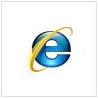 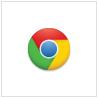 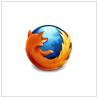 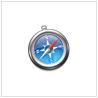 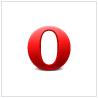 ※1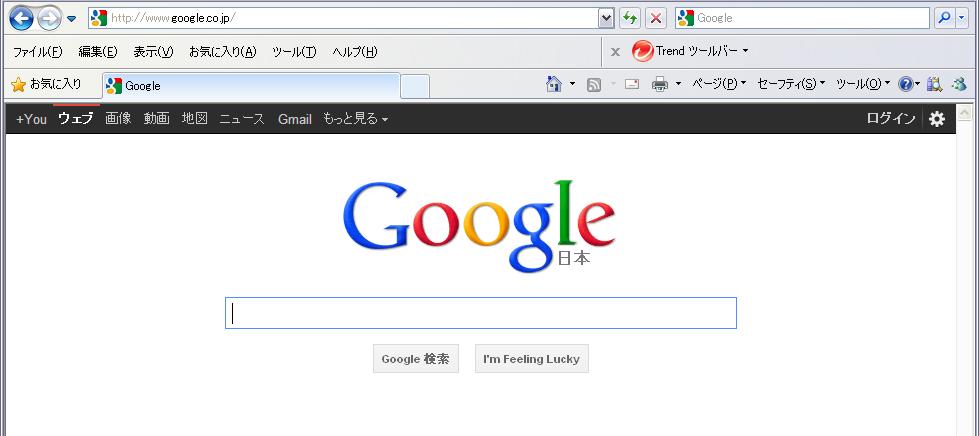 ※2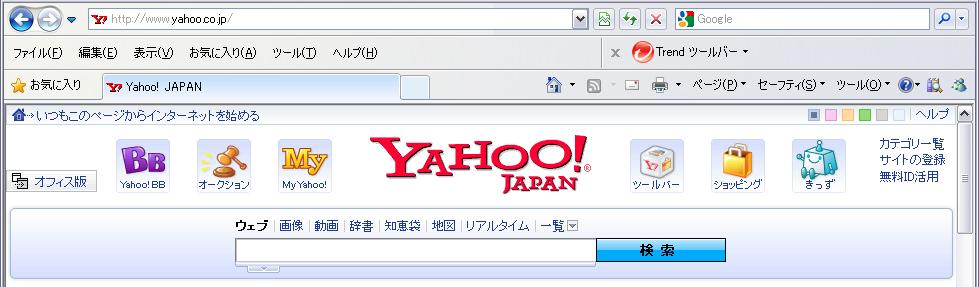 Select languageSelect languageSelect languageArabicHindiRussianBengaliIndonesianSpanishBurmeseJapaneseSwahiliChineseKoreanThaiEnglishPersianUrduFrenchPortugueseVietnamese›言語を選択エストニア語スワヒリ語フィンランド語マレー語アイスランド語オランダ語セルビア語フランス語ラトビア語アイルランド語カタロニア語タイ語ブルガリア語リトアニア語アフリカーンス語ガリシア語タガログ語ベトナム語ルーマニア語アラビア語ギリシャ語チェコ語ヘブライ語ロシア語アルバニア語クレオール語(ハイチ)デンマーク語ベラルーシ語英語イタリア語クロアチア語ドイツ語ペルシア語韓国語イディッシュ語スウェーデン語トルコ語ポーランド語中国語(簡体)インドネシア語スペイン語ノルウェー語ポルトガル語中国語(繁体) ウェールズ語スロバキア語ハンガリー語マケドニア語ウクライナ語 スロベニア語ヒンディー語マルタ語A）が  いB）が  いC）りえが  （　　　：　　　）（　　　：　　　）（　　　：　　　）（　　　：　　　）（　　　：　　　）（　　　：　　　）・マウス（まうす）・カーソル（かーそる）・クリック（くりっく）・アイコン（あいこん）・ダブルクリック（だぶる くりっく）・ウィンドウ（うぃんどう）・右クリック（みぎ くりっく）・開く（ひらく）・ドラッグ（どらっぐ）・閉じる（とじる）・キーボード（きーぼーど）・IME（あいえむいー）・Escキー（えすけーぷ きー）・言語バー（げんご ばー）・半角/全角キー（はんかく／ぜんかく きー）・入力モード（にゅうりょく もーど）・半角/全角キー（はんかく／ぜんかく きー）・ローマ字入力（ろーまじ にゅうりょく）・英数キー（えいすう きー）・ローマ字入力（ろーまじ にゅうりょく）・矢印キー（やじるし きー）・かな入力（かな にゅうりょく）・スペースキー（すぺーす きー）・文字エンコーディング（もじ えんこーでぃんぐ）・Enterキー（えんたー きー）・文字エンコーディング（もじ えんこーでぃんぐ）・BackSpaceキー（ばっく すぺーす きー）・文字コード（もじ こーど）・BackSpaceキー（ばっく すぺーす きー）・文字セット（もじ せっと）・Deleteキー（でりーと きー）・文字化け（もじばけ）・Shiftキー（しふと きー）・インターネット（いんたーねっと）・サイト（さいと）／ウェブサイト（うぇぶ さいと）・ウェブページ（うぇぶ ぺーじ）／ホームページ（ほーむ ぺーじ）・トップページ（とっぷ ぺーじ）・ポータルサイト（ぽーたる さいと）・検索エンジン（けんさく えんじん）／サーチエンジン（さーち えんじん）・ウェブブラウザ（うぇぶ ぶらうざ）・ウェブブラウザ（うぇぶ ぶらうざ）・URL（ゆーあーるえる）／ホームページアドレス（ほーむぺーじ あどれす）・URL（ゆーあーるえる）／ホームページアドレス（ほーむぺーじ あどれす）・アドレスバー（あどれす ばー）・アドレスバー（あどれす ばー）・メニューバー（めにゅー ばー）・メニューバー（めにゅー ばー）・お気に入り（おきにいり）／ブックマーク（ぶっく まーく）・お気に入り（おきにいり）／ブックマーク（ぶっく まーく）・タブ（たぶ）・タブ（たぶ）・ウェブメール（うぇぶ めーる）・アクセス（あくせす）・オンラインゲーム（おんらいん げーむ）・リンク（りんく）・オンラインゲーム（おんらいん げーむ）・ログアウト（ろぐ あうと）・オンラインショッピング（おんらいん しょっぴんぐ）・ログイン（ろぐ いん）・オンラインショッピング（おんらいん しょっぴんぐ）・チャット（ちゃっと）・GIF（じふ）・ブログ（ぶろぐ）・JPEG（じぇいぺぐ）・画像（がぞう）・MP3（えむぴーすりー）・動画（どうが）・PDF（ぴーでぃーえふ）・ウイルス（ういるす）・キャンセル（きゃんせる）・ソフトウェア（そふとうぇあ）／ソフト（そふと）・コピー（こぴー）・ソフトウェア（そふとうぇあ）／ソフト（そふと）・コピー＆ペースト（こぴー あんど ぺーすと）・セキュリティーソフト（せきゅりてぃー そふと）・コピー＆ペースト（こぴー あんど ぺーすと）・セキュリティーソフト（せきゅりてぃー そふと）・印刷（いんさつ）・フリーソフト（ふりー そふと）・決定（けってい）・メールソフト（めーる そふと）・検索（けんさく）・ワープロソフト（わーぷろ そふと）・更新（こうしん）・修正プログラム（しゅうせい ぷろぐらむ）・削除（さくじょ）・修正プログラム（しゅうせい ぷろぐらむ）・作成（さくせい）・アップデート（あっぷでーと）・実行（じっこう）・インストール（いんすとーる）・終了（しゅうりょう）・ダウンロード（だうんろーど）・接続（せつぞく）・サイズ（さいず）・選択（せんたく）・バージョン（ばーじょん）・挿入（そうにゅう）・ファイル（ふぁいる）・登録（とうろく）・フォルダ（ふぉるだ）・入力（にゅうりょく）・変換（へんかん）・保存（ほぞん）